Przewodnicząca Rady Naukowej DyscyplinyInformatyki Technicznej i TelekomunikacjiPolsko- Japońskiej Akademii Technik Komputerowychzawiadamiao publicznej obronie rozprawy doktorskiejmgr inż. Kamila BolkaTytuł rozprawy: Wyznaczanie dynamicznej mapy 2D na podstawie wielomodalnych danych rejestrowanych przez urządzenia mobilnePromotor: Dr hab. inż. Adam Świtoński, Polsko- Japońska Akademia Technik KomputerowychPromotor pomocniczy: Dr inż. Damian Kasprzak, WASKO S.A.Recenzenci:Prof. dr hab. inż. Tadeusz Czachórski, IITiS PAN,            Prof. dr hab. inż. Franciszek Seredyński, Uniwersytet Kardynała Stefana Wyszyńskiego,Prof. dr hab. inż. Stanisław Kozielski, Politechnika Śląska.Publiczna obrona rozprawy doktorskiej odbędzie się dnia07.06.2023 r. o godzinie 15:00 w Sali Senatu 
(nr 337, budynek B) w siedzibie UczelniZ treścią rozprawy można zapoznać się w czytelni Polsko- Japońskiej Akademii 
Technik Komputerowych.Recenzje dostępne są na stronie internetowej: https://pja.edu.pl/szkola-doktorska/przewody-i-postepowania/postepowanie-o-nadanie-stopnia-doktora/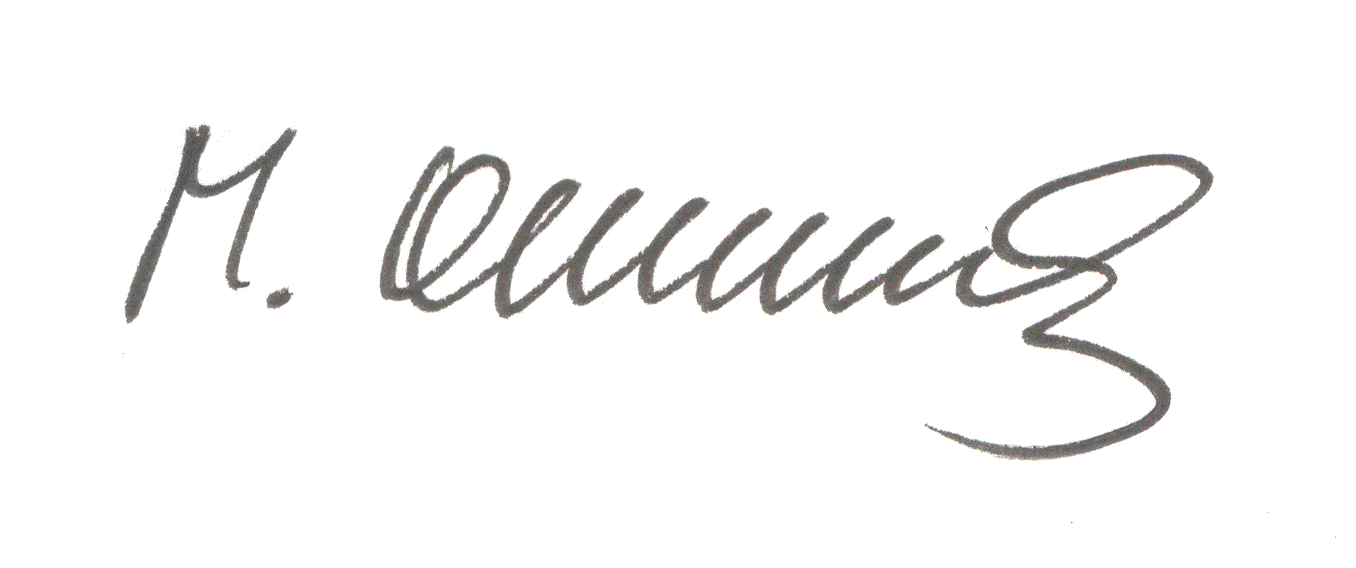 Prof. dr hab. Maria E Orłowska, Prorektor ds Nauki, PJATKPrzewodnicząca Rady Naukowej Dyscypliny ITiT